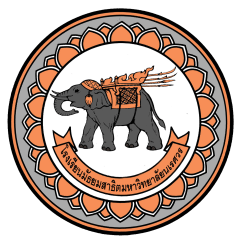 โรงเรียนมัธยมสาธิตมหาวิทยาลัยนเรศวรข้อสอบกลางภาค ชื่อวิชา ................................. รหัสวิชา .......................  รหัสฝน .....................ภาคเรียนที่ ..................  ปีการศึกษา .....................สอบวันที่ ……… เดือน ............ พ.ศ.  ……. เวลาสอบ .....................ตึก/ห้องสอบ .....................ชื่อ-สกุล              			ชั้น         รหัสประจำตัวนักเรียน                    	เลขที่............................................................ ห้อง......................     ลักษณะของข้อสอบ     (ข้อสอบมีทั้งหมด........... หน้า     คะแนนเต็ม…………คะแนน)ข้อสอบฉบับนี้แบ่งเป็น………. ส่วน1.2.3.     คำชี้แจง  (สามารถแก้ไขได้)1. ส่วนปรนัย ใช้ดินสอ 2Bขึ้นไประบายลงในกระดาษคำตอบในตัวเลือกที่ต้องการเพียงช่องเดียวเท่านั้น เมื่อต้องการแก้ไขให้ยางลบดินสอลบให้สะอาด	2. ส่วนอัตนัย เติมลงในข้อสอบ เมื่อต้องการแก้ไขให้ใช้น้ำยาลบคำผิดลบให้สะอาดหรือขีดฆ่า ข้อความที่ไม่ต้องการ	   3. หากพบการทุจริตจะได้ 0 ในการสอบครั้งนี้